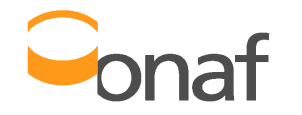 ORGANIZZAZIONE   NAZIONALE   ASSAGGIATORI  DI   FORMAGGIDELEGAZIONE DI VENEZIAMercoledì 21 marzo 2018, ore 20,00Ristorante EnotecaI Molini del DoloVia Garibaldi 3, Dolo (Ve)
PECORINI & Co.Storie di pastori e di casariAperitivo di benvenutoPecorino Buccia di Rospo - Toscana - Latte ovino crudo, crosta fiorita, fermierCaciofiore della campagna romana – Lazio - Latte ovino crudo, fermierGregoriano di Scanno – Abruzzo - Latte ovino crudo bio, fermier   CruditésPecorino di Farindola - Abruzzo - Latte ovino crudo, fermierBasajo Superiore - Veneto - Latte ovino crudo, erborinatoRavioli dei Molini del Dolo   Gelato al mandarinoÈ indispensabile la prenotazione                                                      